Образац 9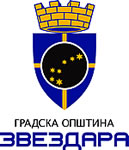 Република СрбијаГРАДСКА ОПШТИНА ЗВЕЗДАРАВРЕДНОВАЊЕ (ОЦЕНА) ПРЕДЛОЖЕНОГ ПРОГРАМАПодаци о програмуОбустављање вредновања (евалуације) предлога програма због формалних/административних недостатака (попуњава се само ако постоје прописани разлози)Обустављање вредновања предлога програма због незадовољавајућих финансијских и оперативних капацитета носиоца програма или због незадовољавајућег значаја програмаПрелиминарна оцена програма са становишта квалитета програма3.1. Описна оцена3.2. Да ли захтева додатне преговоре?Коначан предлог у вези одобрења програмаКратак коментар:                                                                                       КОМИСИЈА ЗА ОЦЕНУ ПРОГРАМА У 							ОБЛАСТИ СПОРТА                                                                                                                   ПредседникОдлука о одобрењу програмаДатум _______________________                                                         СЛУЖБЕНО ЛИЦЕ ГО ЗВЕЗДАРА  СЛУЖБЕНА ЗАБЕЛЕШКА:Потпис лица које се сачинило службену забелешкуДатум: ...................____________________________Назив носиоца програмНазив програмаОбласт из члана 4. став 1. Одлуке о задовољавању потреба и интереса грађана на подручју ГО ЗВЕЗДАРА Врста програмаГОДИШЊИ - ПОСЕБНИБрој предметаР.бр.ОБУСТАВЉА СЕ ДАЉЕ ВРЕДНОВАЊЕ ПРЕДЛОГА ПРОГРАМА ЗБОГ СЛЕДЕЋИХ ФОРМАЛНИХ/АДМИНИСТРАТИВНИХ НЕДОСТАТАКАОБУСТАВЉА СЕ ДАЉЕ ВРЕДНОВАЊЕ ПРЕДЛОГА ПРОГРАМА ЗБОГ СЛЕДЕЋИХ ФОРМАЛНИХ/АДМИНИСТРАТИВНИХ НЕДОСТАТАКАОБУСТАВЉА СЕ ДАЉЕ ВРЕДНОВАЊЕ ПРЕДЛОГА ПРОГРАМА ЗБОГ СЛЕДЕЋИХ ФОРМАЛНИХ/АДМИНИСТРАТИВНИХ НЕДОСТАТАКА1.2.Датум:Потпис овлашћеног лица општине:Потпис овлашћеног лица општине:Да ли се предлаже одобрење програма                  ДА                                                           НЕВисина тражених средставаВисина средстава која се предлажеПотписи чланова Комисије за оцену програма у области спорта1.2.3.4.5.Да ли се одобрава програм                     ДА                                                 НЕВисина одобрених средставаРокови за уплату средстава (рате – време и висина)1. рата до _______________ Висина: ___________________2. рата до _______________ Висина: ___________________3. рата до _______________ Висина: ___________________Број и датум решења Председника/цеБрој и датум уговора